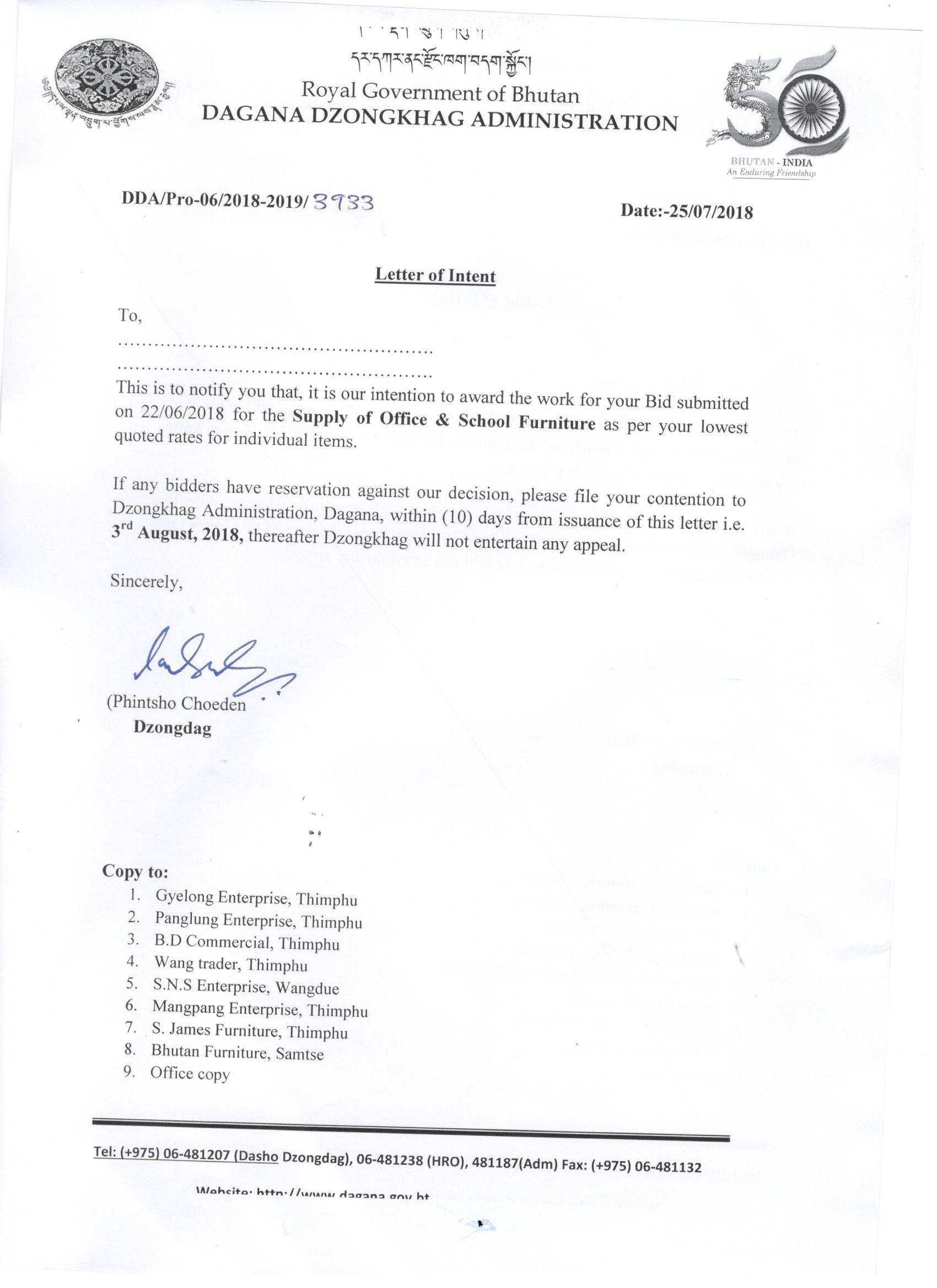 Comparative Statement fro supply of Office & School Furniture 2018-2019Comparative Statement fro supply of Office & School Furniture 2018-2019Comparative Statement fro supply of Office & School Furniture 2018-2019Comparative Statement fro supply of Office & School Furniture 2018-2019Comparative Statement fro supply of Office & School Furniture 2018-2019Comparative Statement fro supply of Office & School Furniture 2018-2019Comparative Statement fro supply of Office & School Furniture 2018-2019Comparative Statement fro supply of Office & School Furniture 2018-2019Comparative Statement fro supply of Office & School Furniture 2018-2019Comparative Statement fro supply of Office & School Furniture 2018-2019Comparative Statement fro supply of Office & School Furniture 2018-2019Sl.No.DESCRIPTIONUnitWang Trader RateS.N.S Enterprise RateB.D. Commercial RateMangpang Enterprise rateS.James Furniture RatePanglung Enterprise RateGyelong Enterprise RateBhutan Furniture rate1Full Secretariat Table No11007788061901340099095705993979892Aluminium Partitionsq.ft387nana320489375nana3Book Shelves with front loading & sliding shutter with 3 shelves size 66"x34"x13"No12275na143901090077098850993978984Book Shelves with front loading & sliding shutter with 4 shelves size 72"x36"x13"No13057120001839012400820998501033998895Chodrum CurvedNo1840135006390185001360913450na194996Chodrum plainNo5623330031901220056092999na49897Computer Chair No426339504890440046093450483934898Computer Table (Art 203)No489748003690533946094805513942899Conference Table with Chair for 30 headsNo2385251440001483905500(each)960019800015333923550010Cubcial BoxNo8251na19390770047009nana1249911Dewan 5'6"x18"x16"No6075690054905100470942755639438912File Rack 54"x48"x12" No7787593056906800570953455939548913Guest Chair with cushion & armNo3525350028902900230922904839188914Half Secretariat Table No9161499034909400690945355039588915Lenolium Carpet (Thick)sq.ft39na48422932nana16Lenolium Carpet (Thin)sq.ft33na24322528nana17Plastic Chair with armNo.26752043981241937573939918Plastic chair without armEach57545044964038932063936919Plastic TableNo223522009793200170910992539198920Revolving Chair (half back)No9439499048908400560954005539398921Revolving Chair (high back)No113136595549012800880976008039548922ShelfNo7501na98901640033095345na999923Single SofaNo.10725960089901740073094900na548924Sofa Set with best quality coverSet538753700021890528002860927900338392248925Steel Almirah 48"x30"x17"No7133660083906100550974007123528926Steel Almirah 50"x30"x17" with lockerNo8281780084906600610981507539548927Steel Almirah 50"x30"x17" without  lockerNo7779730084906200610972507439528928Steel Almirah 54"x30"x17"No8393890094906800660984508039578929Steel Almirah 60"x30"x17" with lockerNo9131999098907000690984508539588930Steel Almirah 60"x30"x17" without lockerNo8633950098906500690981508239578631Steel Almirah 66"x36"x19" No1013510600118907400630984508839697932Steel Almirah 72"x36"x19" No10455116001279096008309885010339837933Steel BookshelvesNo12949na849086007809790010339878934Steel File CabinetNo1511612000989094008409990011339988935Steel File Rack (open type) 6'x3'No15027800098907000710949508839648936Steel Locker canting 12 chambers for nursesNo23069na18990228001360914700na1688937Steel medicine RackNo9051na97909000770979007039624938Steel Trunk 28"No2065320038901300260919008039189939Steel Trunk 30"No2397360043901440260921009039228540Steel Trunk 32"No27314000419016003109240010039249941Steel Trunk 34"No33974400489018483309265011039299942Steel Trunk 36"No37534800549021003709275012039399943Steel Trunk 40"x24"x20"No429756005890370039092950na498944Synthetic Carpet (Plain)sq.ft31na24242417nana45Synthetic Carpet (Ribs)sq.ft41na26342724nana46Visitor Chair with arm (supreme Ornate)No.4043340028903900310922903839348947White Board with standNo11375450034907100430928008839748948White Board without standNo8475280021904200190920998539548949Wooden Book Shelf 66"x34"x13" 
4 shelf with glass & shutterNo57551280028990538099699450na998950Wooden CupboardNo1120512800184901240077097950na1498951Wooden Cupboard 4 shelf (Standard)No116051380016490124008109nana1648952Wooden PartitionNonanana450na590nana53Woolen Carpetsq.ft89na74646264nanaSchool FurnitureSchool FurnitureSchool FurnitureSchool Furniture1Square table for Cl. PPNo554932004890360045093750na34492Desk BNo424928003490330022092450na22493Desk CNo433932003490340022092650na22894Desk DNo459934003490360022092850na23895Desk ENo484738003490380023092950na24896Stool ANo39559017496541109700na5497Stool BNo98162017495401109750na5998Stool CNo105968017495801109790na6499Stool DNo117579017498701109800na69910Chair ENo165135002390100817092450na114911Teacher's TableNo453142006890404044093950na388912Teacher's Chair with cushionNo3333320048902900250927508039238913Teacher ChairNo2725300038902148190921507939228914Notice BoardNo7725na21901200029092950na748915Bench (4 sitter)2825na4890244024092150na238916Bench ( 3seater)No252534003690214023092099na188917Bench (2 seater)No2100128002890174018091790na168918Black Board No90632600na900054098750na748919Green BaordNo9063na4790840048099450na688920Library Counter TableNo25699na18490261001460914500na2998921Library Reading TableNo5525na6190864033094750na448922Wooden ChairNo279932004890270019092750na198923Long BenchNo2187534004890244036092850na248924Wooden open shelfNo590138009890510081095750na648925Wooden Library RackNo5901na11490510088099250na628926Steel Library RackNo8249na12190780081095450na648927Steel open ShelfNo757942009890750077095450na728928Steel Lockable CabinetNo9051120001439090001360910900na1498929Wooden lockable cupbaordNo12921120001839013640960910900na1488930Periodical rackNo15499na689026000560914700na998931Periodical standNo11625na749012000490917500na748932Card CatalogueNo15499na84909000580910400na998933Laboratory tableNo29955na16490860099993900na1448934Laboratory StoolNo5845na17498002109900na114935Dinning TableNo5649na7690420049094999na448936Dinning BenchNo274934003690260026091999na228937Bunk BedNo1066978008790868888096450na798938Plastic stoolNo547380269640539390na28939Lab StoolNo5841380017498001609790na32940ASTRA SUPER Green Board, Size-(1200x1800mm) 
SPBD Code No. BD-06 (ALKOSIGN Brand)No8751na47901450046097900na748941ASTRA SUPER Green Board, Size-(1200x2400mm) 
SPBD Code No. BD-07 (ALKOSIGN Brand)No10951na64901800056098900na754942ASTRA PLUS Wite Graph Board, Size-(1200x1800mm) 
SPBD Code No. BD-08 (ALKOSIGN Brand)No8751na47901450046098490na948943ASTRA PLUS White Graph Board, Size-(1200x2400mm) 
SPBD Code No. BD-09 (ALKOSIGN Brand)No10951na64901800056099900na948944ASTRA  Cloth Notice Board, Size-(1200x1800mm)
 SPBD Code No. BD-10 (ALKOSIGN Brand)No8751na47901450046099900na798945Hostel Lockers (St) (SPBD Code No. CB-01)No8759na143908700146095490na918946Meat Safe (SPBD Code No. CB-02)No10557na98901090076094790na648947Lab. Cupboard (SPBD Code No. CB-06)No11485na16490108001260911250na1488948Locker Box(T) (SPBD Code No. CB-09)No7009na18490688098097950na1448949Wooden Rack, Type-2 (SPBD Code No. SH-03)No10063na143901128472097900na648950Wooden Rack, Type-2 (SPBD Code No. SH-04)No10063na164901128487097900na748951Store Steel Rack (SPBD Code No. SH-05)No7737na9890768897097950na7489